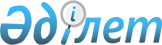 Об установлении публичного сервитута на территории сельского округа Акбулак Осакаровского районаРешение акима сельского округа Акбулак Осакаровского района Карагандинской области от 2 ноября 2022 года № 07
      В соответствии с Земельным кодексом Республики Казахстан, Законом Республики Казахстан "О местном государственном управлении и самоуправлении в Республике Казахстан", на основании заключения районной земельной комиссии РЕШИЛ:
      1. Установить товариществу с ограниченной ответственностью "TNS Plus" публичный сервитут на земельный участок в селе Роднички сельского округа Акбулак площадью 1,7 гектара для эксплуатации и обслуживания волоконно – оптической линии связи сроком на 49 лет, без изъятия земельного участка у собственников и землепользователей.
      2. Контроль за исполнением настоящего решения оставляю за собой.
      3. Настоящее решение вводится в действие по истечении десяти календарных дней после его первого официального опубликования.
					© 2012. РГП на ПХВ «Институт законодательства и правовой информации Республики Казахстан» Министерства юстиции Республики Казахстан
				
      Аким

Н. Машрапов
